地域スクールガードボランティア申込用紙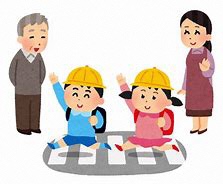 　　ご協力ありがとうございます。申込書は、市役所５階学校教育課・各出張所・中央公民館・各地区公民館・別府市立小中学校等にご提出下さい。小学校区名小学校区名氏　　　名氏　　　名住　　　所住　　　所〒電　　　話電　　　話自　宅　（　　　）－（　　　　　）－（　　　　　）電　　　話電　　　話携　帯　（　　　）－（　　　　　）－（　　　　　）Ｆ　Ａ　ＸＦ　Ａ　Ｘお　手　伝　い　い　た　だ　く　内　容お　手　伝　い　い　た　だ　く　内　容お　手　伝　い　い　た　だ　く　内　容曜　　　日曜　　　日月・火・水・木・金　　　※◯をつけて下さい。時　間　帯時　間　帯午　前　　　　　時頃　～　　　時頃時　間　帯時　間　帯午　後　　　　　時頃　～　　　時頃（１）登下校時に通学路をパトロール（１）登下校時に通学路をパトロール（２）　　〃　　学校周辺をパトロール（２）　　〃　　学校周辺をパトロール（３）　　〃　　自宅周辺をパトロール（３）　　〃　　自宅周辺をパトロール（４）　　〃　　家の前に出て見守る（４）　　〃　　家の前に出て見守る（５）買い物や散歩の際、通学路をパトロール（５）買い物や散歩の際、通学路をパトロール　※ご協力いただける欄に◯をつけて下さい。　※ご協力いただける欄に◯をつけて下さい。※記載していただいた個人情報は、別府市教育委員会で責任を持って管理し、本事業の目的以外には使用いたしません。　　　　